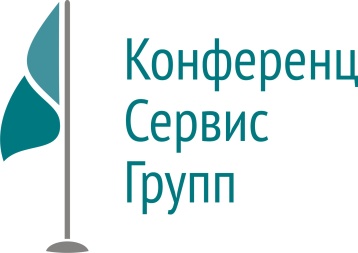 656049, г. Барнаул, ул. Чернышевского, 59, оф. 310 Г+7 (3852) 533-498e-mail: info@cs-org.comwww.cs-org.comПЛАН мероприятий на 2020 г.Название конференцииДата проведенияОтветственныйВзносМесто проведенияКраевая отчетно-итоговая конференция «Итоги деятельности хирургической службы Алтайского края за 2019 год и задачи на 2020 год»19 марта2020 г.Бомбизо Владислав Аркадьевич – главный внештатный специалист хирург Минздрава Алтайского края40 000 руб.КГБУЗ «Краевая клиническая больница скорой медицинской помощи», 
г. Барнаул, Комсомольский просп., 73Краевая научно-практическая конференция «Итоги работы акушерско-гинекологической службы Алтайского края за 2019 год и задачи на 2020 год»20 марта2020 г.Ершова Елена Германовна – начальник отдела организации медицинской помощи детскому населению и родовспоможенияМолчанова Ирина Владимировна – к.м.н., главный внештатный специалистакушер-гинеколог Минздрава Алтайского края, главный врач КГБУЗ «Алтайский краевой клинический перинатальный центр»45 000 руб.КГБУЗ «Алтайский краевой клинический перинатальный центр», г. Барнаул, ул. Фомина, 154Краевая научно-практическая конференция «Итоги работы онкологической службы Алтайского края за 2019 год, задачи на 2020 год»Конференция отменена24 марта2020 г.Вихлянов Игорь Владиславович – к.м.н., главный внештатный специалист онколог Минздрава Алтайского края, главный врач КГБУЗ «Алтайский краевой онкологический диспансер»100 000 руб.КГБУЗ «Алтайский краевой онкологический диспансер»,г. Барнаул,Змеиногорский тракт, 110/20Краевая отчетно-практическая конференция «Итоги деятельности педиатрической службы Алтайского края за 2019 год, перспективы развития»Конференция отменена25 марта2020 г.Федченко Маргарита Леонидовна – главный специалист педиатр Минздрава Алтайского края40 000 руб.КГБУЗ «Алтайский краевой центр охраны материнства и детства», г. Барнаул, ул. Гущина, 179Краевая научно-практическая конференция «Аспекты оториноларингологии, согласно клиническим рекомендациям. Правовые вопросы»Конференция отменена26 марта2020 г.Зулинская Мария Евгеньевна – главный внештатный специалист оториноларинголог Министерства здравоохранения Алтайского края40 000 руб.КГБУЗ «Алтайский краевой клинический перинатальный центр», г. Барнаул, ул. Фомина, 154Межрегиональная научно-практическая конференция  «Актуальные вопросы неврологии детского возраста»Конференция отменена27 марта2020 г.Федченко Маргарита Леонидовна – главный специалист педиатр Минздрава Алтайского края;Паршин Дмитрий Владимирович – врач высшей категории,главный внештатный детскийспециалист – невролог Минздрава Алтайского края50 000 руб.КГБУЗ «Алтайский краевой клинический перинатальный центр», г. Барнаул, ул. Фомина, 154Региональная научно-практическая конференция «Актуальные проблемы урологии»Конференцияотменена2 апреля2020 г.Неймарк Александр Израилевич – д.м.н., профессор, главный внештатный специалист уролог Минздрава Алтайского края40 000 руб.ФГБОУ ВО АГМУ Минздрава России,г. Барнаул,ул. Молодёжная, 7IV итоговаянаучно-практическая конференция дерматовенерологов и косметологов Алтайского краяКонференцияотменена2-3 апреля 2020 г.Ковалева Юлия Сергеевна – д.м.н., главный внештатный специалист по дерматовенерологии и косметологии Минздрава Алтайского края, заведующая кафедрой дерматовенерологии, косметологии и иммунологии ФГБОУ ВО АГМУ Минздрава РоссииПолиграфический материал один или два дня 35 000 руб.;Стендовое участие или доклад40 000 руб.;Стендовое участие и  доклад45 000 руб.; Стендовое участие два дня и  два доклада50 000 руб.2 апреля – КГБУЗ «Алтайский краевой клинический перинатальный центр»,г. Барнаул,ул. Фомина,154;3 апреля –ФГБОУ ВО АГМУ Минздрава России,г. Барнаул,ул. Молодёжная, 7Краеваяотчетно-итоговая конференция «Итоги деятельности терапевтической службы за 2019 год и задачи на 2020 год»Конференция отменена15 апреля2020 г.Бахарева Ирина Владимировна – главный специалист терапевт - пульмонолог Минздрава Алтайского края40 000 руб.КГБУЗ «Городская больница №5,г. Барнаул»,г. Барнаул,Змеиногорский тракт, 75Хирургический фестивальМероприятие отменено15-17 апреля
2020 г.Пантюшин Александр Александрович – заведующий хирургическим отделением ЧУЗ «Клиническая больница «РЖД-Медицина» города Барнаула»;Тимченко Марина Алексеевна - заведующая гинекологическим отделением ЧУЗ «Клиническая больница «РЖД-Медицина» города Барнаула»;Неймарк Борис Александрович – д.м.н., профессор кафедры урологии и андрологии с курсами специализированной хирургии ФГБОУ ВО АГМУ Минздрава России, заведующий урологическим отделением ЧУЗ «Клиническая больница «РЖД-Медицина» города Барнаула»По согласованиюЧУЗ «Клиническая больница «РЖД-Медицина города Барнаул», г. Барнаул, ул. Молодежная, 20Межрегиональная научно-практическая конференция «Сибирские встречи кардиологов. Барнаул 2020»Конференция отменена17 апреля2020 г.Ефремушкина Анна Александровна – д.м.н., профессор, главный внештатный специалист кардиолог Минздрава Алтайского краяПакет «Генеральный спонсор» - 100 000 руб.Пакет «Спонсор» - 60 000 руб. Участие в выставочной экспозиции – 40 000 руб.КГБУЗ «Краевая клиническая больница», 
г. Барнаул, 
ул. Ляпидевского д.1Краевая итоговая конференция анестезиологов-реаниматологов Алтайского краяКонференция отменена17 апреля2020 г.Неймарк Михаил Израилевич – д.м.н., профессор, главный внештатный специалист по анестезиологии и реаниматологии Минздрава Алтайского края45 000 руб.КГБУЗ «Алтайский краевой клинический перинатальный центр»,г. Барнаул,ул. Фомина, 154Краевая научно-практическая конференция «Актуальные вопросы пульмонологии и педиатрии»Конференция отменена23 апреля 2020 г.Федченко Маргарита Леонидовна – главный специалист педиатр Минздрава Алтайского края;Даулетова Янина Анатольевна – к.м.н., главный внештатный детский специалист пульмонолог Министерства здравоохранения Алтайского края;Ли Таисия Сергеевна – к.м.н., председатель правления Алтайского краевого отделения МОО «Педиатрическое респираторное общество»45 000 руб.КГБУЗ «Диагностический центр Алтайского края», г. Барнаул, просп. Комсомольский, д. 75 аКраевая научно-практическая конференция «Природа женщины быть здоровой»Конференция отменена24 апреля2020 г.Молчанова Ирина Владимировна – к.м.н., главный внештатный специалистакушер-гинеколог Минздрава Алтайского края, главный врач КГБУЗ «Алтайский краевой клинический перинатальный центр»Ремнева Ольга Васильевна – д.м.н., профессор, заведующая кафедрой акушерства и гинекологии ФГБОУ ВО АГМУ50 000 руб.КГБУЗ «Алтайский краевой клинический перинатальный центр»,г. Барнаул,ул. Фомина, 154Краевая научно-практическая конференция «Актуальные вопросы неврологии»Конференция отменена24 апреля2020 г.Федянин Сергей Александрович – главный внештатный специалист невролог Минздрава Алтайского края;Смагина Инна Вадимовна – д.м.н., профессор кафедры психиатрии, медицинской психологии и неврологии с курсом ДПО ФГБОУ ВО АГМУ Минздрава России50 000 руб.КГБУЗ «Краевая клиническая больница», 
г. Барнаул, 
ул. Ляпидевского д.1Онлайн-форматМежрегиональная научно-практическая конференция «Актуальные вопросы неврологии детского возраста»16 октября
2020 г.Федченко Маргарита Леонидовна – главный специалист педиатр Минздрава Алтайского края;Паршин Дмитрий Владимирович – врач высшей категории,главный внештатный детскийспециалист – невролог Минздрава Алтайского края40 000 руб.Онлайн-форматКраевая научно-практическая конференция «Актуальные вопросы пульмонологии и педиатрии»28 октября 2020 г.Федченко Маргарита Леонидовна – главный специалист педиатр Минздрава Алтайского края;Даулетова Янина Анатольевна – к.м.н., главный внештатный детский специалист пульмонолог Министерства здравоохранения Алтайского края;Ли Таисия Сергеевна – к.м.н., председатель правления Алтайского краевого отделения МОО «Педиатрическое респираторное общество»20 000 руб.Онлайн-форматIV итоговаянаучно-практическая конференция дерматовенерологов и косметологов Алтайского края19-21 ноября 2020 г.Ковалева Юлия Сергеевна – д.м.н., главный внештатный специалист по дерматовенерологии и косметологии Минздрава Алтайского края, заведующая кафедрой дерматовенерологии, косметологии и иммунологии ФГБОУ ВО АГМУ Минздрава России15 000 руб.Межрегиональная научно-практическая конференция «Прогрессивное, деликатное и эффективное в охране матери и ребенка»Конференция отменена4 декабря2020 г.Молчанова Ирина Владимировна – к.м.н., главный внештатный специалистакушер-гинеколог Минздрава Алтайского края, главный врач КГБУЗ «Алтайский краевой клинический перинатальный центр»Ремнева Ольга Васильевна – д.м.н., профессор, заведующая кафедрой акушерства и гинекологии ФГБОУ ВО АГМУ50 000 руб.КГБУЗ «Алтайский краевой клинический перинатальный центр»,г. Барнаул,ул. Фомина, 154Онлайн-форматНаучно-практическая конференция «Современные тенденции эндоскопической урологии»18 декабря 2020 г.Неймарк Борис Александрович – д.м.н., профессор кафедры урологии и андрологии с курсами специализированной хирургии ФГБОУ ВО АГМУ Минздрава России, заведующий урологическим отделением ЧУЗ«Клиническая больница«РЖД-Медицина» города Барнаула»Пакет «Генеральный спонсор» - 45 000 руб.Пакет «Спонсор» - 30 000 руб.Онлайн-форматКраеваянаучно-практическая конференция «Актуальные вопросы пульмонологии. Новые вызовы»22 декабря2020 г.Бахарева Ирина Владимировна – главный специалист терапевт - пульмонолог Минздрава Алтайского края25 000 руб.Онлайн-форматСеминар «Актуальные вопросы в психиатрии и наркологии»24 декабря 2020 г.Иванов Андрей Анатольевич - к.м.н., главный внештатный психиатр-наркологАлтайского края, главный врач КГБУЗ«Алтайский краевой наркологический диспансер»35 000 руб.